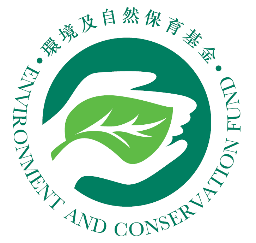 環境及自然保育基金
環保教育和社區參與項目計劃 參加者意見調查 — 活動後 Environment and Conservation FundEnvironmental Education and Community Action ProjectsOpinions Survey of Participants – Post-activity進行參加者意見調查，目的是評估活動成效，作為檢討改善的根據。請在適當空格內加上號或回答問題，以記下您的意見，謝謝。
The purpose of opinions survey is to assess the effectiveness of the activity for reference of future review and enhancement.  Please mark a “” against or fill in the appropriate box to mark your comments.  Thank you.
第一部分 Part 1第三部分 Part 3謝謝您的寶貴意見 
Thank you for your valuable comments過去3個月，你曾否參與過其他環保活動？如有，請寫出參與次數。Apart from the above activity, have you participated in any other environmental protection activities in the past three months?  If yes, please state how many times you have participated in.有 Yes，____________次 times沒有 No （請跳過問題2及3） (Please skip question 2 and 3)過去3個月，你曾否參與過其他環保活動？如有，請寫出參與次數。Apart from the above activity, have you participated in any other environmental protection activities in the past three months?  If yes, please state how many times you have participated in.有 Yes，____________次 times沒有 No （請跳過問題2及3） (Please skip question 2 and 3)2.過去3個月，你曾經參加過哪些環保活動？Apart from the above activity, what kinds of environmental protection activities have you participated in before?（可選擇多於一項）(May tick more than one) 	講座 Talk 	工作坊（如製作環保手工皂、再造紙等）	Workshop (e.g. making soap, recycled paper, etc) 	比賽 Competition 	實地考察 Field study 	展覽 Exhibition 	植樹活動 Tree planting 	清潔海岸 Clean shorelines		其他 Others _______________________________參加了上述活動是否令你在過去3個月持續參加其他環保活動的主要原因？Is your participation in the above activity a main reason causing you to continue participating in other environmental protection activities?是 Yes不是 No在參與環境及自然保育基金資助的活動3個月後，我認為：After having participated in the activity funded by Environment and Conservation Fund 3 months ago, I think:在參與環境及自然保育基金資助的活動3個月後，我認為：After having participated in the activity funded by Environment and Conservation Fund 3 months ago, I think:非常同意Strongly agree同意Agree中立Neutral不同意Disagree非常不同意Strongly disagree知識 (Knowledge)知識 (Knowledge)知識 (Knowledge)知識 (Knowledge)知識 (Knowledge)知識 (Knowledge)知識 (Knowledge)知識 (Knowledge)我認識環境及自然保育基金I know about the Environment and Conservation Fund我知道運輸業（包括陸路及海上運輸）是本港最大的空氣污染源之一I know the transport sector, including road and marine transports, was one of the largest air pollution sources in Hong Kong我知道車輛排放的廢氣是路邊空氣污染的主要成因I know the exhaust emissions of motor vehicles are the main cause of roadside air pollution我理解甚麼是綠色運輸
I understand what green transport is我知道綠色運輸的重要性
I know the importance of green transport行為 (Behaviour)行為 (Behaviour)行為 (Behaviour)行為 (Behaviour)行為 (Behaviour)行為 (Behaviour)行為 (Behaviour)行為 (Behaviour)我不會破壞自然環境 
I will not cause any harm to the natural environment我有實踐低碳生活模式（例子：節約使用各種資源，如能源和水）I adopt a low-carbon living style (e.g. conserve different kinds of resources like energy and water)我出行以步行、單車、公共交通工具為主
I mainly travel on foot, by bike and public transport我有遊說家人或朋友以步行、單車、公共交通工具出行，減少碳排放 
I have persuaded my family members or friends to travel on foot, by bike and public transport to reduce carbon emissions我有留意關於綠色運輸的資訊（如新能源車輛及氫能等燃料技術）
I pay attention to information related to green transport (e.g. new energy vehicle and fuel technology such as hydrogen)我有留意關於智慧城市策略及規劃的資訊（如智能運輸系統）
I pay attention to information related to smart  city strategies and plans (e.g. intelligent transport system)態度 (Attitude)態度 (Attitude)態度 (Attitude)態度 (Attitude)態度 (Attitude)態度 (Attitude)態度 (Attitude)態度 (Attitude)我認為保護環境是每個人的責任I think it is everybody’s responsibility to protect the environment我會遊說家人或朋友愛護環境和珍惜天然資源（如實踐綠色生活、「無痕山林」遊覽郊野等）I will persuade my family members or friends to care for the environment and conserve natural resources (e.g. adopt green living, ‘leave no trace’ when visiting the countryside, etc.)我認為改變日常生活習慣（如以步行代替短途交通等）對推動綠色運輸有幫助 
I think changing habits (e.g. travelling on foot so as to reduce the use of mechanised transport for short-distance commuting) can help promoting green transport我願意改變生活模式為更好的環境作出貢獻 
I am willing to change my living style to contribute to a better environment 期望 Expectation期望 Expectation期望 Expectation期望 Expectation期望 Expectation期望 Expectation期望 Expectation期望 Expectation上述活動豐富了我對環保認識The above activity has enriched my knowledge on environmental protection上述活動令我更關注環境保護的重要The above activity has raised my awareness on the importance of environmental protection你會否再次參加由環境及自然保育基金資助的活動？Will you participate in other environmental protection activities funded by Environment and Conservation Fund in the future?會 Yes 你會否再次參加由環境及自然保育基金資助的活動？Will you participate in other environmental protection activities funded by Environment and Conservation Fund in the future?不會 No其他意見／建議 Other comments/suggestions其他意見／建議 Other comments/suggestions其他意見／建議 Other comments/suggestions其他意見／建議 Other comments/suggestions